Weekly schedule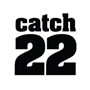 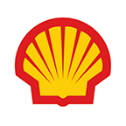 Week One Facilitators 1,2 and 3Weekly scheduleWeek Two – Facilitator 1, 2 and 3Weekly scheduleWeek Three– Facilitator 1, 2 and 3Weekly scheduleWeek Four – Facilitator 1, 2 and 3Topics for ProjectHow would you promote green energy to your friends and family?What innovative solution could you put forward for the world to be greener?Write a presentation to deliver to primary or senior school students to encourage green thinking.How can you make the workplace a green-friendly environment?Create your own green energy initiative and how you would fund it.Freestyle project – criteria to include problem, solution and target market.Week OneWeek TwoWeek ThreeWeek FourIntroduction to Energy Transition, UpskillingGreen Gloss Transferable SkillsCV CreationHidden Job Market Social Media Empowerment Employer Expectations Communication Skills Recap and round up of week 1LinkedInHow to Create a Targeted CVGoal SettingSolar Panel and EV InstallationConfidence and MotivationIntroduction to H&SWaste ManagementOnline Job Search QuizA Guide to DrivingA Guide to ApprenticeshipsSolar/Hydro and Wind EnergyLeadership and ManagementRecap and round up of Week 2Presentation SkillsPersonal BrandMake Money Work Confidence and MotivationPresent the PresentationInterview SkillsShell ProjectSWOTElevator PitchRecap and round up of Week 3Introduction to Customer ServiceConflict Management and Body LanguageEmotional IntelligenceValue of VolunteeringFutureproofingShell DeliveryRecap and round up of Week 4OutcomesOutcomesOutcomesOutcomesWeek one will give participants an introduction to Energy transition and the terminology around the Green Industry. CV Creation, how to use social media to your advantage, how to access and use the hidden job market, increase your communication skills and understand what an employer will expect from you and what you can expect in return.In week two we focus on industry insights and the sectors within. Taking in Solar, Wind and Hydro lessons, along with installation of EV’s and Solar Panels and Waste Management insight, week two is dedicated to net zero and the benefits within. Rounding off the week with information on driving and apprenticeships, week two is insight focused and gives our cohort a solid overview of the Net Zero Sector.Week three we move back into the Employability delivery and begin the focus of the Shell Project with sessions teaching our cohort how to present, what makes a great presenter and how to deliver a first-class project/presentation, whether to a team or as part of the interview process. Taking on board SWOT and the Elevator pitch, week 3 focused on upskilling presentation skills and making our cohort interview ready. A strong introduction to Customer Service skills, conflict management and emotional intelligence starts week four with the key skills needed to manage customers and their expectations. We will introduce you to the value of volunteering and how to futureproof your career. The week closes with the Shell presentation and a Q&A session to check learning and answer any questions from week 1-3. Time / periodMondayTuesdayWednesdayThursdayFriday10am – 11amIntroduction to Energy TransitionInfo SessionHow to Create a CVHidden Job MarketTransferable Skills Session 2Facilitated LearningIntro to the industry, overview of the green energy sectorDay in the life/Job search/Club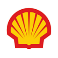 CV creation, what makes a good CVHow to access the hidden job market, hints, tips and tricksShare insights on discovery of transferable Skills11am -12pmHow to UpskillTransferable SkillsHow to Create a Cover LetterSocial Media EmpowermentHidden Job Market session 2Facilitated LearningHow to upskill before and during your career including courses, apprenticeships and CPDHard and Soft skill recognition, learning which of our skills can be of valueCreating a cover letter for applications, can be used as a free session (coaches advise)Learn how to maximise exposure, keep yourself safe and learn about the platforms available to job seekersShare insights and findings from research13.00 – 14.00Green GlossWhat is a Green Job?Communication SkillsEmployer ExpectationsMenti quiz, weekly round upFacilitated LearningIndustry language with explanations on Carbon Neutral, Net Zero and GreenwashingWhat is classed as a ‘green job?Listen, respond and enjoy communication skills, expand knowledge and confidenceWhat do employers expect from you and what you should expect from themMenti quiz that rounds up the week and recaps learning  Take Home!ResearchTransferable Skills ExerciseCreate CV/Cover LetterHJM researchHomework is rest, relaxation (MHFA)Independent StudyExercise to be emailedIf CV/Cover Letter in place, free timeSet a different task for people to shareN/ATime / periodMondayTuesdayWednesdayThursdayFriday10am – 11amLinkedInSolar/Hydro/Wind EnergyOnline Job Search QuizA Guide to ApprenticeshipsLeadership and ManagementFacilitated LearningHow to create/update and maximise your LinkedIn profileAn In depth look at each of the energy sources and their contribution to Net ZeroMenti quiz for all pp’s to check learning on general job search informationOverview of the expectations and myths of apprenticeships What it means to be a good leader and manager (project management)11am – 12pmHow to create a targeted CVInfo SessionWaste ManagementA Guide to DrivingMenti quizFacilitated LearningLooking at your CV, how can you target it to the jobs you are applying for?Day in the life/Job search/ClubAn overview of waste management and roles availableOverview of the driving industry, road rules and expectationsMenti quiz that rounds up the week and recaps learning13.00 – 14.00Goal Setting Smart GoalsConfidence and MotivationIntroduction to Health and SafetySolar/EV InstallationOpen discussion groupFacilitated LearningHow to set and achieve goalsHow to stay confident and motivatedBasic overview of the H&S expectations and further learningA look at the industry and what you need to be an installer of Net Zero/Carbon neutral energy deliveryDownload the week, talk about any concerns and suggestions for future cohortsTake home!Work on LinkedIn profileStart to formulate the presentationH&S research/Personal brandMissed sessionsRelaxIndependent StudyTime / periodMondayTuesdayWednesdayThursdayFriday10am – 11amPresentation SkillsMake Money WorkPresentation Group WorkInterview 101SWOTFacilitated LearningPart One of How to Present Hints and tips on money saving, apps and what you can do to save money Present your presentations to the groupA look at all the types of interviews that businesses useAnalyse strengths and weaknesses, what we can do to map them11am – 12pmPresentation SkillsPersonal BrandPresentation Group WorkInterview SkillsElevator PitchFacilitated LearningPart Two of How to PresentWho you are, what you want people to see and how you want to be perceived by the world.Present your presentations to the groupOpen questions, STAR technique, competency-based questionsCreating the perfect elevator pitch and showcasing13.00 – 14.00Presentation SkillsShell Project DiscussionFeedback ForumInterview Group SessionMenti quiz, weekly round upFacilitated LearningShort presentation (provided by facilitator) Discuss the project for the final weekTalk about questions you may have, listen to the experiences of othersMock interview, group interviewsMenti quiz that rounds up the week and recaps learningTake Home!Social Science H/WIndependent StudyMissed sessions Look around your local area, what could be more ‘green’?Time / periodMondayTuesdayWednesdayThursdayFriday10am – 11amConflict Management and Body LanguageIntroduction to Customer Service Pt 1Introduction to Customer Service Pt 2FutureproofingShell Project DeliveryFacilitated LearningHow to deal with conflict, with positive and negative signs in body languageGood and bad customer service, what good customer service looks likeFollow up session to discuss and role play good customer serviceEmployability tool kit (with workbook)Shell Project Delivery11am – 12pmResilience and PersistenceEmotional Intelligence The Value of VolunteeringInfo SessionShell Project DeliveryFacilitated LearningChallenging negative thoughts, believing in your abilities and building on your strengthsHow to increase your emotional intelligence and to control your emotionsThe value to your skills, CV and knowledgeDay in the life/Job search/ClubShell Project Delivery13.00 – 14.00Hot Jobs/Live Job searchInfo SessionTeam BuildingFinal Presentation RehearsalMenti quizFacilitated LearningHot off the press jobsDay in the life/Job search/ClubTeam building tasks, Find a….Create a ….Shell/Net zero Energy rehearsalMenti quiz that rounds up the week and recaps learningComplete!